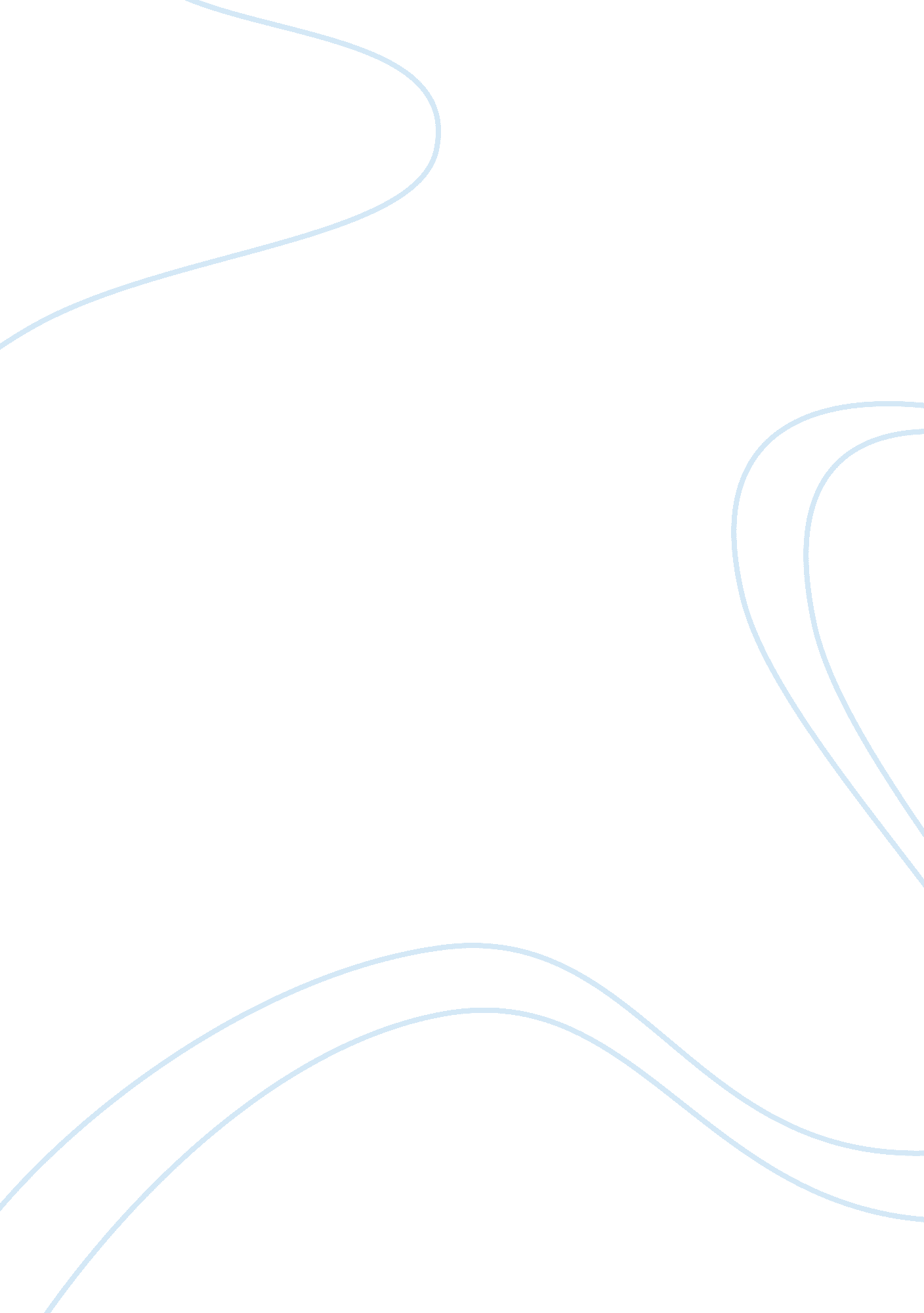 Global warming assignment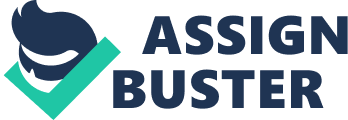 Persuasive Speech Good day everyone, today I admonish about global warming. As we know that global warming is on the rise and worsen our planets condition, and as a concern citizen to our environment we should make an action to fight global warming, we should have maintenance and changes to our surroundings to help our dying planet; wake up to reality and be part of the preservation of our mother earth. Global warming has started since the late 19th century and still continues to the present time. According to studies global warming is getting worst through the years and even we can feel the changes in our climate. The melting of North and South pole are some evidence of the rising temperature of the Earth’s atmosphere and ocean caused by the increasing concentrations of green house gases produced by human activities. And since 1980 the rise Of tem aperture increases two-thirds from the precede MGM. For now we know how global warming mount and on its greatest. We should be concern to life, to our future, to our children’s children and to all living things in our planet. And I also predict if global warming still prolong and influence our planets worsening condition, 5000 years is the remaining time to our planet that life can exist for even us could imagine what would happen to the upcoming years if global warming still continues. Today there are lots of people producing actions that battle global warming but still they are lacking, hey still need more or else all people to be a component of the conservation of our planet. Even there are many citizens saving the earth but the more citizens killing our planet, it is useless. I hope tattoo will realize the effects of global warming and be more concerned to our environment . To have the sense of discipline to do the right things for the goodness of our planet, so that we won’t suffer. And once again I’m knocking on you to wake up and be part of the preservation of our planet. Thank you. God bless! 